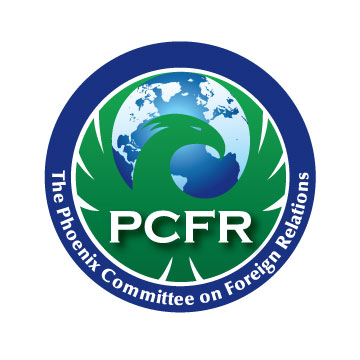 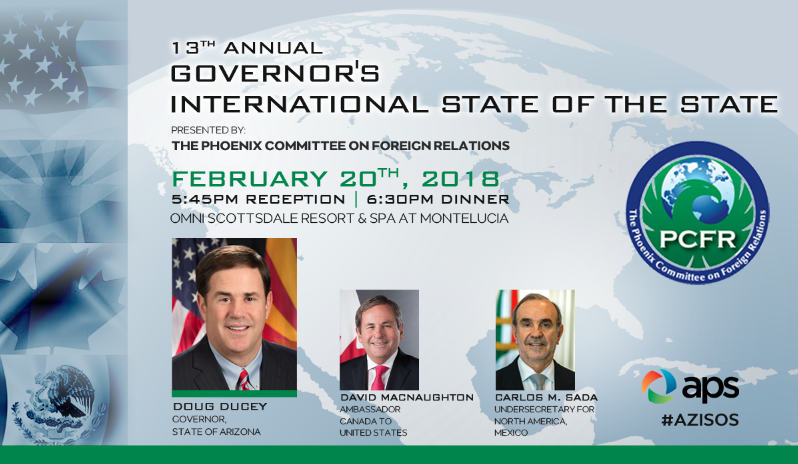 13th Annual International State of the State
Sponsor Opportunities
Tuesday, February 20, 2018
5:30pm – 8:30pmFOUR SPONSOR LEVELS TO CHOOSE FROM:Title Sponsor - $15,000Prominent logo recognition in all materials, program, signage and websiteRecognition in opening remarksBranding on InvitationsTable of 10 at the February 20th DinnerPriority table placement2 seats at the head table10 tickets to VIP eventTitle Sponsor would make the introduction of the Arizona Global Honorary AwardeeEvent Sponsor - $7,500Prominent logo recognition in all materials, program, signage and websiteRecognition in opening remarksBranding on InvitationsTable of 10 at the February 20th DinnerPriority table placement10 tickets to VIP eventOption for VIP to be assigned to tableCorporate Sponsor - $5,000Prominent logo recognition in all materials, program, signage and websiteRecognition in opening remarksBranding on InvitationsTable of 10 at the February 20th DinnerPriority table placement5 tickets to VIP eventOption for VIP to be assigned to tableTable Sponsor - $2,500Logo recognition at eventTable of 10 at the February 20th Dinner2 tickets to the VIP eventPLEASE NOTE:  Send your table names to:  events@pcfraz.org
Deadline for name submission is February 10, 2018SPONSOR INFORMATION:Company Name: ___________________________Contact _____________________________________ 
Address: _________________________________City, State & Zip: _____________________________Telephone: ___________________________E-Mail: __________________________________________ ISOS TABLE NAMES:Please Note:  Table Placement will be based on a “first come, first paid” basis, when you pay in full. We will do our best to put all of our sponsors in the most advantageous places possible.2017-2018 BoardCo-ChairsPaul G. Johnson, Esq.   Jennings Strouss & Salmon  Melissa Sanderson   Freeport McMoRan Inc.President Brett W. Johnson, Esq.   Snell & Wilmer, LLPVice PresidentAndrew Jaynes, ASU
  ASU Law SchoolSecretary/Treasurer Karen Gill Meyer  Morgan Stanley Directors Matthew Apfel Apfel and AssociatesJames Arrowood  Arrowood AttorneysPaul Arutt  Heritage West Capital Corp.Alana Chavez-Langdon  Arizona Public ServiceAmbassador (ret.) Douglas A.    
  Hartwick, ConsultantJoan Jordan  Sanford Rose AssociatesAdam McAnally  Salt River ProjectClaire Merkel  The McCain InstituteMichael Patterson Polsinelli PCSteven Ranes  Arizona Public ServiceSteve Rodis Wallace, Plese + Dreher, LLPJohn SalingerSarah Suggs  O’Connor InstituteEx-Officio Board MembersBarbara Dawson  Snell & Wilmer LLPDouglas Sylvester  ASU College of LawEmeritus Board MembersKeith GalbutEd KirdarStephen MacKinnonJP Millon
Susan ShultzShoshana TancerMembership Chair
Joan JordanProgram Chair Andrew JaynesPR Chair James ArrowoodExecutive Director Conni Ingallina 7949 E. Acoma Drive, #207Scottsdale, AZ 85260602.441-4967Fax: 480.289.5765 conni@pcfraz.org www.pcfraz.orgDear Colleague:As you may know, each year the Phoenix Committee on Foreign Relations (PCFR) hosts the International State of the State event to focus on Arizona’s role in the global community. This program features the Arizona Governor providing insight as to Arizona’s comparative position and what the future holds for new opportunities.  This year’s dinner event will be held on February 20, 2018. We will have the unique opportunity to host not only the Arizona Governor, but two high-level diplomats from Canada and Mexico who will be joining Governor Ducey for a panel discussion on issues facing North American and the international community.  In addition, this event will occur the night before ASU’s Summit titled “Redefining Trade: A New Vision for Competitiveness & Prosperity” that will be held on February 21st. This invitation only event will include leading academics, elected leaders, and corporate heads from around the world to continue the dialogue started at the International State of the State. The ASU invited speakers will also attend the dinner and allow additional interaction to an impressive array of business, academic, and policy makers.We want to give you and your organization the opportunity to become involved with ensuring an amazing event to highlight Arizona’s role in the ever-changing world.  We have four levels of sponsorship available, including the opportunity to be a title sponsor and being able to sit at the head table with our VIP guests, participating in a VIP reception, and having a VIP also sit at your table. I have attached a sponsorship form for your consideration.We are excited about this event, as we continue to elevate Arizona’s place in the world.  Sincerely, Brett JohnsonBrett JohnsonPresident, Phoenix Committee on Foreign Relations NAMECOMPANYTITLEEMAIL